§117.  Maine State Library consultants or specialistsStaff of the Maine State Library holding the position of consultant or specialist shall provide consulting or specialist services to libraries in all library regions. The State Librarian, with the advice of the Maine Library Advisory Council, shall appoint a staff member holding the position of consultant or specialist to serve as a primary point of contact or liaison to one or more library regions.  [PL 2019, c. 150, §17 (AMD).]1.  Duties.  A Maine State Library consultant or specialist shall:A.    [PL 2019, c. 150, §17 (RP).]B.  Study the needs of the library region or regions and make recommendations to the Maine Library Advisory Council;  [PL 2019, c. 150, §17 (AMD).]C.  Coordinate services among libraries of all types;  [PL 1973, c. 626, §6 (NEW).]D.  Provide liaison between the library region or regions and the Maine State Library;  [PL 2019, c. 150, §17 (AMD).]E.  Encourage local initiative and commitment to regional cooperative library service; and  [PL 2019, c. 150, §17 (AMD).]F.  Work with area reference and resource center staff members in planning area reference and interlibrary loan service.  [PL 2019, c. 150, §17 (AMD).]G.    [PL 2019, c. 150, §17 (RP).][PL 2019, c. 150, §17 (AMD).]SECTION HISTORYPL 1973, c. 626, §6 (NEW). PL 1977, c. 125, §§5,6 (AMD). PL 1981, c. 464, §§31-33 (AMD). PL 2013, c. 82, §10 (AMD). PL 2019, c. 150, §17 (AMD). The State of Maine claims a copyright in its codified statutes. If you intend to republish this material, we require that you include the following disclaimer in your publication:All copyrights and other rights to statutory text are reserved by the State of Maine. The text included in this publication reflects changes made through the First Regular and First Special Session of the 131st Maine Legislature and is current through November 1. 2023
                    . The text is subject to change without notice. It is a version that has not been officially certified by the Secretary of State. Refer to the Maine Revised Statutes Annotated and supplements for certified text.
                The Office of the Revisor of Statutes also requests that you send us one copy of any statutory publication you may produce. Our goal is not to restrict publishing activity, but to keep track of who is publishing what, to identify any needless duplication and to preserve the State's copyright rights.PLEASE NOTE: The Revisor's Office cannot perform research for or provide legal advice or interpretation of Maine law to the public. If you need legal assistance, please contact a qualified attorney.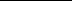 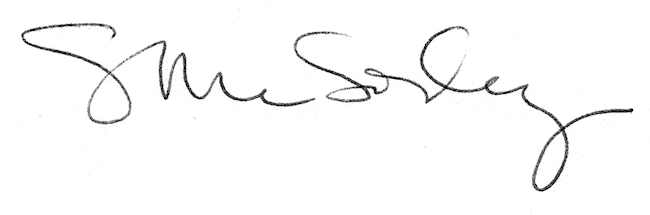 